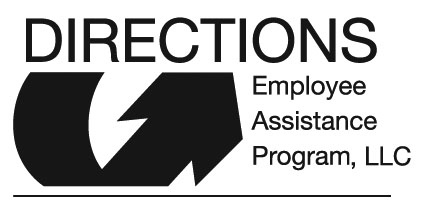 Directions EAPClient Satisfaction SurveyThis survey is optional and completely confidential. Since you have recently used your EAP, we are eager to learn from your experience in an effort to improve the service that we offer.Your employer is:___________________________________________________________How did you learn about Directions EAP?_____Company Brochure			_____Co-Worker_____Manager or Supervisor			_____Human Resources_____Family Member				_____OtherHow satisfied were you with your recent Directions EAP experience?_____Extremely Satisfied_____Satisfied_____Not SatisfiedHow likely would you recommend Directions EAP?_____Extremely Likely_____Likely_____Not LikelyWere you able to get an appointment scheduled within a reasonable amount of time?_____Yes_____NoWas the office in which you received counseling convenient & comfortable?_____Yes_____NoHow effective was the counselor in helping you with your problem or concern?_____Extremely helpful_____Helpful_____Not helpfulHow comfortable were you sharing confidential information with your counselor?_____Extremely_____Somewhat_____NeitherCounselor’s Name:___________________________________________________________Comments:____________________________________________________________________________________________________________________________________________Please complete after your last EAP session and mail or complete on line at www.directionseap.com by clicking on the Client Satisfaction Survey in the Employee Section.Directions EAP, LLC3930 South St, Suite 101Lincoln, NE 68506